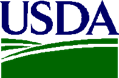 Dear State Child Nutrition Director,We recently emailed you a link to an online survey for the SFSP Integrity Study. We have not yet received a completed survey from your State agency. Your participation is very important to us, and will help FNS improve training and resources for the SFSP. Please use the following link to access your survey: Please submit your State’s survey as soon as possible but no later than [Deadline].This survey should take about 20 minutes to complete. If you have any questions about the study or how to complete the survey, please email us at [study email] or call us toll-free at [study phone number]. We appreciate the time it takes you to respond to these requests, and greatly value your willingness to share your expertise. Sincerely,The Westat Study TeamOMB Control Number: 0584-XXXXExpiration Date: XX/XX/20XX